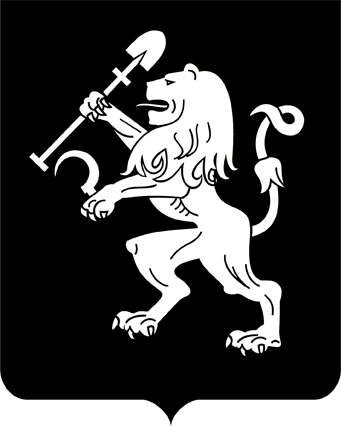 АДМИНИСТРАЦИЯ ГОРОДА КРАСНОЯРСКАПОСТАНОВЛЕНИЕО проведении публичных слушаний по проекту решения о 
предоставлении разрешения на условно разрешенный видиспользования земельного участка На основании ст. 5.1, 39 Градостроительного кодекса Российской Федерации, ст. 16, 28 Федерального закона от 06.10.2003 № 131-ФЗ                «Об общих принципах организации местного самоуправления в Российской Федерации», ст. 6 Правил землепользования и застройки городского округа город Красноярск, утвержденных решением Красноярского               городского Совета депутатов от 07.07.2015 № В-122, ст. 20 Положения об организации и проведении публичных слушаний по проектам                     в области градостроительной деятельности в городе Красноярске,                  утвержденного решением Красноярского городского Совета депутатов       от 19.05.2009 № 6-88, руководствуясь ст. 41, 58, 59 Устава города       Красноярска,  ПОСТАНОВЛЯЮ:1. Провести публичные слушания по проекту решения о предоставлении Козляк Нине Дмитриевне разрешения на условно разрешенный вид использования «для индивидуального жилищного строительства (код – 2.1)» в отношении земельного участка с кадастровым номером 24:50:0100497:81, расположенного в территориальной зоне развития жилой застройки перспективной (ПО) по адресу: г. Красноярск, СНТ «Сад № 1 Завода телевизоров», участок № 203, с целью размещения объекта индивидуального жилищного строительства (далее –          Проект).2. Комиссии по подготовке проекта Правил землепользования              и застройки города Красноярска, действующей на основании распоряжения администрации города от 18.05.2005 № 448-р:1) организовать размещение Проекта и информационных материалов к нему на официальном сайте администрации города;2) организовать проведение экспозиции материалов Проекта; 3) осуществить консультирование посетителей экспозиции                по Проекту;4) организовать подготовку и проведение собрания участников публичных слушаний;5) рассмотреть предложения и замечания по Проекту;6) осуществить подготовку и оформление протокола публичных слушаний;7) осуществить подготовку и опубликование заключения о результатах публичных слушаний по Проекту.3. Управлению архитектуры администрации города: 1) обеспечить подготовку оповещения о начале публичных слушаний по Проекту; 2) разместить на официальном сайте администрации города:оповещение о начале публичных слушаний по Проекту;заключение о результатах публичных слушаний по Проекту.4. Департаменту информационной политики администрации города опубликовать в газете «Городские новости»:1) оповещение о начале публичных слушаний по Проекту;2) заключение о результатах публичных слушаний по Проекту в день окончания публичных слушаний.5. Настоящее постановление опубликовать в газете «Городские новости» и разместить на официальном сайте администрации города.6. Постановление вступает в силу со дня его официального опубликования.7. В случае отсутствия в течение 10 дней со дня официального опубликования настоящего постановления публикации оповещения             о начале публичных слушаний, настоящее постановление в отношении соответствующего Проекта подлежит признанию утратившим силу.8. Контроль за исполнением настоящего постановления возложить на заместителя Главы города Животова О.Н.Исполняющий обязанности Главы города                                                                              В.А. Логинов12.08.2022№ 706